Product Name: JC-1 Mitochondrial Membrane Potential Dye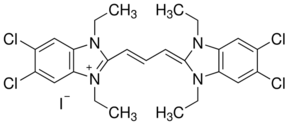 Cat.No. MG9621                Lot No. 20140111MGJFormulation : Solid             CAS : 3520-43-2MW : 652.23                    Purity : ≥95%Solubility: Soluble in DMSO      Storage : Store at -20°C ApplicationA dual-emission potential-sensitive probe that can be used to measure mitochondrial membrane potential. JC-1 is a green-fluorescent (λex=515 nm) monomer at low membrane potential. At higher potentials, JC-1 forms red-fluorescent (λem=585 nm ) "J-aggregates," which exhibit broad excitation and very narrow emission spectra. The ratio of red to green fluorescence of JC-1 is dependent only on membrane potential, and not influenced by mitochondrial size, shape, or density.Recommended work concentration1-20ug/mLProduct includingFor Research Use Only. Not Intended for Diagnostic or Therapeutic Use.JC-1 Mitochondrial Membrane Potential Dye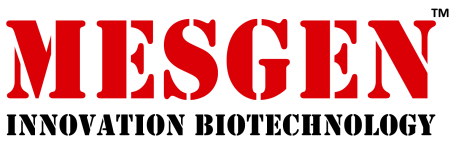 # MG9621Cat.No.NamePackageList priceMG7989-500UGJC-1 (Soild)500UG760MG7989-500UGDMSO10ML0MG7989-1MGJC-1 (Soild)1MG1400MG7989-1MGDMSO20ML0